Со следующего года малый аграрный бизнес сможет получить грант на проекты по развитию сельского туризма. Необходимые изменения в госпрограмму сельского хозяйства утвердил премьер-министр Михаил Мишустин.Проекты могут включать строительство или ремонт помещений для приема туристов и благоустройство прилегающих территорий, создание развлекательной инфраструктуры, закупку туристического оборудования, снаряжения и инвентаря. Максимальный размер гранта - 10 миллионов рублей. Срок окупаемости проекта не должен превышать пяти лет.Часть средств предпринимателю необходимо вложить самостоятельно. Для получения гранта до 3 миллионов рублей необходимо инвестировать 10 процентов стоимости проекта, до 5 миллионов - 15 процентов, до 8 миллионов - 20 процентов, до 10 миллионов - не менее 25.В 2022 году на гранты правительство направит 300 миллионов рублей, в 2023 году - 500 миллионов, в 2024 году - 700.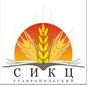                                                355035, РФ, г. Ставрополь, ул. Мира 337            тел/факс (8652) 35-30-90, 35-82-05, 75-21-02, 75-21-05          www.stav-ikc.ru, e-mail: gussikc@yandex.ruГКУ «Ставропольский СИКЦ»Информационный листок Кабмин утвердил постановление о грантовой поддержке сельского туризма